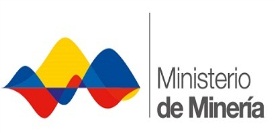 SOLICITUD DE INFORMACIÓN PÚBLICA SOLICITUD DE INFORMACIÓN PÚBLICA SOLICITUD DE INFORMACIÓN PÚBLICA Código: LOTAIP-F-02
Versión: 01Código: LOTAIP-F-02
Versión: 01Código: LOTAIP-F-02
Versión: 01Código: LOTAIP-F-02
Versión: 01SOLICITUD DE INFORMACIÓN PÚBLICA SOLICITUD DE INFORMACIÓN PÚBLICA SOLICITUD DE INFORMACIÓN PÚBLICA Código: LOTAIP-F-02
Versión: 01Código: LOTAIP-F-02
Versión: 01Código: LOTAIP-F-02
Versión: 01Código: LOTAIP-F-02
Versión: 01INFORMACIÓN GENERALINFORMACIÓN GENERALINFORMACIÓN GENERALINFORMACIÓN GENERALINFORMACIÓN GENERALINFORMACIÓN GENERALINFORMACIÓN GENERALINFORMACIÓN GENERALFECHA DE SOLICITUDFECHA DE SOLICITUDCIUDADCIUDADINSTITUCIÓN DE LA FUNCIÓN EJECUTIVA INSTITUCIÓN DE LA FUNCIÓN EJECUTIVA AUTORIDADAUTORIDADDATOS DEL SOLICITANTEDATOS DEL SOLICITANTEDATOS DEL SOLICITANTEDATOS DEL SOLICITANTEDATOS DEL SOLICITANTEDATOS DEL SOLICITANTEDATOS DEL SOLICITANTEDATOS DEL SOLICITANTENOMBRESAPELLIDOSAPELLIDOSNÚMERO DE CÉDULAPROVINCIAPROVINCIAPARROQUIACANTONSECTORDIRECCIÓN : CALLE PRINCIPALDIRECCIÓN : CALLE PRINCIPALNÚMERO:NÚMERO:NÚMERO:                                                                                       CALLE SECUNDARIA                                                                                       CALLE SECUNDARIATELÉFONO CONVENCIONALTELÉFONO CELULARCORREO ELECTRONICO INFORMACIÓN SOLICITDAINFORMACIÓN SOLICITDAINFORMACIÓN SOLICITDAINFORMACIÓN SOLICITDAINFORMACIÓN SOLICITDAINFORMACIÓN SOLICITDAINFORMACIÓN SOLICITDAINFORMACIÓN SOLICITDAIdentifique de manera clara y concreta la información pública que desea solicitar a la institución:Identifique de manera clara y concreta la información pública que desea solicitar a la institución:Identifique de manera clara y concreta la información pública que desea solicitar a la institución:Identifique de manera clara y concreta la información pública que desea solicitar a la institución:Identifique de manera clara y concreta la información pública que desea solicitar a la institución:Identifique de manera clara y concreta la información pública que desea solicitar a la institución:Identifique de manera clara y concreta la información pública que desea solicitar a la institución:Identifique de manera clara y concreta la información pública que desea solicitar a la institución:RECEPCIÓN DE LA INFORMACIÓN RECEPCIÓN DE LA INFORMACIÓN RECEPCIÓN DE LA INFORMACIÓN RECEPCIÓN DE LA INFORMACIÓN RECEPCIÓN DE LA INFORMACIÓN RECEPCIÓN DE LA INFORMACIÓN RECEPCIÓN DE LA INFORMACIÓN RECEPCIÓN DE LA INFORMACIÓN RETIRO DE LA INFORMACIÓN EN LA INSTITUCIÓN:
Pedro Ponce Carrasco E9-25 y Av. 6 de Diciembre
Edifico Lennon, Piso 10     Telf.: 02-394-9640 RETIRO DE LA INFORMACIÓN EN LA INSTITUCIÓN:
Pedro Ponce Carrasco E9-25 y Av. 6 de Diciembre
Edifico Lennon, Piso 10     Telf.: 02-394-9640 ENVÍO MEDIANTE CORREO ELECTRÓNICOENVÍO MEDIANTE CORREO ELECTRÓNICOENVÍO MEDIANTE CORREO ELECTRÓNICOENVÍO MEDIANTE CORREO ELECTRÓNICOFORMATO DE ENTREGAFORMATO DE ENTREGAFORMATO DE ENTREGAFORMATO DE ENTREGAFORMATO DE ENTREGAFORMATO DE ENTREGAFORMATO DE ENTREGAFORMATO DE ENTREGACOPIAS A4 EN PAPEL BOND (menos de 20 hojas)COPIAS A4 EN PAPEL BOND (menos de 20 hojas)PDFPDFPDFPDFDISPOSITIVO DE ALMACENACIENTO (CD, USB)DISPOSITIVO DE ALMACENACIENTO (CD, USB)WORDWORDWORDWORDFORMATO ELECTRÓNICO DIGITAL FORMATO ELECTRÓNICO DIGITAL EXCELEXCELEXCELEXCELOTRO: _______________________________OTRO: _______________________________OTRO: _______________________________OTRO: _______________________________FIRMA DEL SOLICITANTEFIRMA DEL SOLICITANTENOMBRECC.